DSWD DROMIC Report #9 on Tropical Depression “USMAN”as of 03 January 2019, 5PMSUMMARYTropical Depression “USMAN” entered the Philippine Area of Responsibility (PAR) on 25 December 2018. It has made landfall in the vicinity of Borongan, Eastern Samar and has weakened into a Low Pressure Area (LPA) on 29 December 2018.Status of Affected Families / PersonsA total of 112,331 families or 481,313 persons were affected in 725 barangays, 110 cities/municipalities, and 14 provinces in Regions V, VIII, CALABARZON, and MIMAROPA (see Table 1; Annex A for details).Table 1. Affected Areas and Number of Affected Families / Persons Note: Ongoing assessment and validationSources: LGUs through the C/MSWD and C/MDRRMStatus of Displaced and Served Families / Persons (see Table 2; Annex B for details)Table 2. Number of Served Families / Persons Inside and Outside ECsNote: Ongoing assessment and validationSources: LGUs through the C/MSWD and C/MDRRMODamaged HousesThere are 3,007 damaged houses reported in Regions CALABARZON, MIMAROPA, and Region VIII, of which, 778 houses are totally damaged and 2,229 houses are partially damaged (see Table 3; Annex C for details).Table 3. Number of Damaged HousesNote: Ongoing assessment and validationSources: LGUs through the C/MSWD and C/MDRRMOSummary of Assistance Provided (see Table 4)A total of 9,254,782.00 of assistance was provided by; DSWD 7,395,780.00, LGU 1,579,852.00, and NGOs 279,150.00 (see Table 4; Annex D for details).Table 4. Cost of Assistance Provided to Affected Families / PersonsNote: Ongoing assessment and validationSources: DSWD-FOs and LGUs through the C/MSWD and C/MDRRMOSituational ReportsDSWD-DRMBFO CALABARZONFO MIMAROPAFO VFO CARAGA*****The Disaster Response Operations Monitoring and Information Center (DROMIC) of the DSWD-DRMB is closely coordinating with the concerned DSWD-Field Offices for any significant disaster preparedness for response updates.MARIEL B. FERRARIZReleasing OfficerANNEX A. Affected Areas and Number of Affected Families / PersonsANNEX B. Number of Served Families / Persons Inside and Outside ECsANNEX C. Number of Damaged HousesANNEX D. COST OF ASSISTANCE PROVIDED* Relief assistance were provided to stranded passengers at Odiongan Port, Tagapul-an, Hinabangan, Pinabacdao, Maydolong, Tacloban and Pinabacdao.REGION NUMBER OF AFFECTED  NUMBER OF AFFECTED  NUMBER OF AFFECTED  NUMBER OF AFFECTED  NUMBER OF AFFECTED REGION Barangays  Cities / Municipalities  Provinces  Families  Persons GRAND TOTAL 725  110  14  112,331  481,313 CALABARZON 45  21  3  407  1,688 REGION MIMAROPA 48  11  2  3,065  12,907 REGION V 349  54  6  60,179  281,983 REGION VIII 283  24  3  48,680  184,735 REGION NUMBER OF EVACUATION CENTERS (ECs)  NUMBER OF EVACUATION CENTERS (ECs)  INSIDE ECs  INSIDE ECs  INSIDE ECs  INSIDE ECs  INSIDE ECs Returned Home  INSIDE ECs Returned Home  OUTSIDE ECs  OUTSIDE ECs  OUTSIDE ECs  OUTSIDE ECs  OUTSIDE ECs Returned Home  OUTSIDE ECs Returned Home  TOTAL SERVED  TOTAL SERVED  TOTAL SERVED  TOTAL SERVED REGION NUMBER OF EVACUATION CENTERS (ECs)  NUMBER OF EVACUATION CENTERS (ECs)  INSIDE ECs  INSIDE ECs  INSIDE ECs  INSIDE ECs  INSIDE ECs Returned Home  INSIDE ECs Returned Home  OUTSIDE ECs  OUTSIDE ECs  OUTSIDE ECs  OUTSIDE ECs  OUTSIDE ECs Returned Home  OUTSIDE ECs Returned Home  Families  Families  Persons  Persons REGION NUMBER OF EVACUATION CENTERS (ECs)  NUMBER OF EVACUATION CENTERS (ECs)  Families  Families  Persons  Persons Families Persons  Families  Families  Persons  Persons Families Persons  Total Families  Total Families  Total Persons  Total Persons REGIONCUM  NOW  CUM  NOW  CUM  NOW Families Persons  CUM  NOW  CUM  NOW Families Persons  CUM  NOW  CUM  NOW GRAND TOTAL 536  117 32,310 12,990 140,891 57,351  19,320  83,540 51,316 31,999 220,843 158,234  19,317  62,609 83,626 44,989 361,734 215,585 CALABARZON 42  1  398  1  1,676  4  397  1,672  9  -  42  -  9  42  407  1  1,718  4 MIMAROPA 58  2  2,845  3  11,887  14  2,842  11,873  195  -  895  -  195  895  3,040  3  12,782  14 REGION V 397  110 26,480 12,811 116,460 56,633  13,669  59,827 33,699 31,572 165,523 156,526  2,127  8,997 60,179 44,383 281,983 213,159 REGION VIII 39  4  2,587  175  10,868  700  2,412  10,168 17,413  427  54,383  1,708  16,986  52,675 20,000  602  65,251  2,408 REGION NO. OF DAMAGED HOUSES  NO. OF DAMAGED HOUSES  NO. OF DAMAGED HOUSES REGION Total  Totally  Partially GRAND TOTAL 3,007  778  2,229 CALABARZON 22  8  14 MIMAROPA 258  48  210 REGION V 97  77  20 REGION VIII 2,630  645  1,985 REGION TOTAL COST OF ASSISTANCE  TOTAL COST OF ASSISTANCE  TOTAL COST OF ASSISTANCE  TOTAL COST OF ASSISTANCE  TOTAL COST OF ASSISTANCE REGION DSWD  LGU  NGOs  OTHERS  GRAND TOTAL GRAND TOTAL 7,395,780.00  1,579,852.00  279,150.00  -  9,254,782.00 MIMAROPA 449,872.00  325,398.00  180,000.00  -  955,270.00 REGION V 6,944,108.00  481,402.00  99,150.00  -  7,524,660.00 REGION VIII 1,800.00  773,052.00  -  -  774,852.00 DATESITUATIONS / ACTIONS UNDERTAKEN03 January 2019The Disaster Response Operations Monitoring and Information Center (DROMIC) of the DSWD-DRMB is closely coordinating with concerned DSWD-Field Offices for significant response updates.DATESITUATION / PREPAREDNESS ACTIONS03 January 2019The alert level at the DSWD-FO CALABARZON Disaster Operation Center has been lowered from BLUE to WHITE. However, it will still continue to monitor the IDPs in the evacuation center in Pangil, Laguna.The members of the response cluster were advised to lower their alert level status in connection with TD Usman and submit terminal report on the typhoon response operation.DSWD-FO CALABARZON heightened its monitoring activities and has regularly provided situation updates on the development of the TD Usman to DSWD Central Office and other stakeholders.DSWD-FO CALABARZON is closely coordinating with the Local Social Welfare and Development Offices for monitoring of their actions taken in connection with the weather disturbance.DSWD-FO CALABARZON DRMD has requested the SWAD Teams of the five (5) Provinces of CALABARZON to liaise and coordinate with the LDRRMOs for updates and progress of reports from the affected LGUs.DATESITUATION / PREPAREDNESS ACTIONS03 January 2019DSWD-FO MIMAROPA is continuously coordinating with P/C/MSWDOs for possible augmentation to affected LGUs.The DSWD-FO MIMAROPA DRMD is continuously coordinating with SWAD Offices and other concerned agencies for disaster response operation.DSWD-FO MIMAROPA DRMD staff are on 24/7 duty to further monitor the situation and condition of the affected areas and population within the Region in order to provide immediate information to decision makers as basis for the provision of intervention.R/P/C/MQRT Operation Centers are all activated to continuously monitor weather disturbances within the provinces of MIMAROPA and provide situational awareness, if necessary.DSWD-FO MIMAROPA continues to coordinate with P/C/MDRRMOs in monitoring the situation and weather disturbance within the affected areas of the Region to ensure that reports are curated/captured, validated and verified.DATESITUATION / PREPAREDNESS ACTIONS03 January 2019DSWD-FO V facilitated documents of casualties and injured persons for the provision of financial assistance to their immediate families.Other actions being taken are:Implementation of Psycho-social interventionsIntegration of Protection Policies in evacuation centers (i.e., child and women protection)Continuous provision of resource augmentation (food and non-food items) to the affected areasDeployment of Emergency Telecommunication Equipment in Sagnay, Camarines SurDeployment of QRT in affected communitiesContinuous monitoring of weather information, status reports and updatesDATESITUATION / PREPAREDNESS ACTIONS29 December 2018DSWD-FO CARAGA QRT is already deactivated.DSWD-FO CARAGA submitted their terminal report.REGION / PROVINCE / MUNICIPALITYREGION / PROVINCE / MUNICIPALITY NUMBER OF AFFECTED  NUMBER OF AFFECTED  NUMBER OF AFFECTED  NUMBER OF AFFECTED  NUMBER OF AFFECTED REGION / PROVINCE / MUNICIPALITYREGION / PROVINCE / MUNICIPALITY Barangays  Cities / Municipalities  Provinces  Families  Persons GRAND TOTALGRAND TOTAL 725  110  14  112,331  481,313 CALABARZONCALABARZON 45  21  3  407  1,688 BatangasBatangas 4  3  1  12  47 Cuenca 2  8  30 Lobo 1  1  3 Santa Teresita 1  3  14 LagunaLaguna 8  6  1  82  322 City of Calamba 1  16  58 Calauan 1  2  5 Liliw 1  7  36 Los Baños 2  32  128 Pangil 1  3  11 San Pablo City 2  22  84 QuezonQuezon 33  12  1  313  1,319 Agdangan 1  6  30 Atimonan 6  37  163 Gumaca 7  76  326 Infanta 3  5  25 Lopez 2  8  32 Macalelon 2  5  16 Mauban 2  14  40 Pagbilao 1  48  240 Pitogo 3  38  132 Plaridel 4  22  94 Quezon 1  2  6 Real 1  52  215 REGION MIMAROPAREGION MIMAROPA 48  11  2  3,065  12,907 Oriental MindoroOriental Mindoro 47  10  1  2,937  12,379 Baco 7  851  3,496 Bansud 2  58  289 Bongabong 3  791  3,324 City of Calapan (capital) 5  259  1,242 Gloria 6  189  876 Naujan 7  49  241 Pinamalayan 8  364  1,350 Pola 2  92  460 Socorro 4  197  795 Victoria 3  87  306 PalawanPalawan 1  1  1  128  528 Magsaysay 1  128  528 REGION VREGION V 349  54  6  60,179  281,983 AlbayAlbay 62  11  1  4,357  17,766 Bacacay 4  146  617 Camalig 2  21  88 Guinobatan 4  872  2,912 Jovellar 1  55  330 Libon 24  1,375  5,244 Malilipot 3  152  797 Malinao 3  131  435 Manito 4  71  366 Pio Duran 3  15  59 Polangui 2  34  78 Tiwi 12  1,485  6,840 Camarines NorteCamarines Norte 49  7  1  3,595  15,711 Basud 1  953  3,271 Capalonga 2  5  19 Daet (capital) 24  1,931  9,655 Jose Panganiban 1  7  35 Mercedes 9  365  1,533 San Vicente 4  35  79 Vinzons 8  299  1,119 Camarines SurCamarines Sur 196  23  1  51,586  245,912 Baao 12  1,697  7,712 Bato 11  896  3,611 Bombon 3  65  447 Buhi 19  6,396  30,385 Bula 1  11,025  54,981 Cabusao 5  43  163 Calabanga 2  44  356 Camaligan 4  14  79 Canaman 11  188  745 Caramoan 16  1,423  3,746 Del Gallego 14  174  660 Goa 5  19  85 Iriga City 36  13,865  73,256 Lagonoy 2  45  165 Lupi 2  45  221 Magarao 1  11  46 Milaor 11  508  2,563 Nabua 24  12,866  56,726 Naga City 3  80  372 Ocampo 3  9  46 Pasacao 1  27  109 Sagñay 4  1,839  8,051 Tinambac 6  307  1,387 CatanduanesCatanduanes 23  6  1  462  1,873 Bato 5  69  292 Panganiban (Payo) 1  9  16 San Andres (Calolbon) 3  79  180 San Miguel 6  183  854 Viga 4  86  383 Virac (capital) 4  36  148 MasbateMasbate 11  5  1  96  396 City of Masbate (capital) 1  16  59 Mobo 2  19  73 San Fernando 2  14  42 San Jacinto 2  13  68 Uson 4  34  154 SorsogonSorsogon 8  2  1  83  325 Bulusan 3  33  108 Irosin 5  50  217 REGION VIIIREGION VIII 283  24  3  48,680  184,735 Eastern SamarEastern Samar 12  4  1  322  1,276 Jipapad 4  185  667 Maslog 2  31  124 Sulat 3  79  374 Balangkayan 3  27  111 Northern SamarNorthern Samar 196  16  1  38,066  165,293 Allen 1  1,344  6,720 Bobon 9  687  2,748 Capul 5  70  130 Catarman (capital) 51  17,392  80,461 Lavezares 1  136  630 Lope de Vega 22  3,818  14,750 Mondragon 7  200  945 Rosario 1  25  100 San Antonio 3  18  90 San Jose 3  17  85 Catubig 47  8,504  35,708 Gamay 2  63  241 Las Navas 19  3,877  17,188 Mapanas 5  354  1,288 Palapag 4  70  240 San Roque 16  1,491  3,969 Western SamarWestern Samar 75  4  1  10,292  18,166 Calbayog City 56  9,018  13,160 San Jorge 4  73  268 Calbiga 11  430  1,720 Santa Rita 4  771  3,018 REGION / PROVINCE / MUNICIPALITY REGION / PROVINCE / MUNICIPALITY  NUMBER OF EVACUATION CENTERS (ECs)  NUMBER OF EVACUATION CENTERS (ECs)  INSIDE ECs  INSIDE ECs  INSIDE ECs  INSIDE ECs  INSIDE ECs Returned Home  INSIDE ECs Returned Home  OUTSIDE ECs  OUTSIDE ECs  OUTSIDE ECs  OUTSIDE ECs  OUTSIDE ECs Returned Home  OUTSIDE ECs Returned Home  TOTAL SERVED  TOTAL SERVED  TOTAL SERVED  TOTAL SERVED REGION / PROVINCE / MUNICIPALITY REGION / PROVINCE / MUNICIPALITY  NUMBER OF EVACUATION CENTERS (ECs)  NUMBER OF EVACUATION CENTERS (ECs)  INSIDE ECs  INSIDE ECs  INSIDE ECs  INSIDE ECs  INSIDE ECs Returned Home  INSIDE ECs Returned Home  OUTSIDE ECs  OUTSIDE ECs  OUTSIDE ECs  OUTSIDE ECs  OUTSIDE ECs Returned Home  OUTSIDE ECs Returned Home  Families  Families  Persons  Persons REGION / PROVINCE / MUNICIPALITY REGION / PROVINCE / MUNICIPALITY  NUMBER OF EVACUATION CENTERS (ECs)  NUMBER OF EVACUATION CENTERS (ECs)  Families  Families  Persons  Persons Families Persons  Families  Families  Persons  Persons Families Persons  Total Families  Total Families  Total Persons  Total Persons REGION / PROVINCE / MUNICIPALITY REGION / PROVINCE / MUNICIPALITY CUM  NOW  CUM  NOW  CUM  NOW Families Persons  CUM  NOW  CUM  NOW Families Persons  CUM  NOW  CUM  NOW GRAND TOTALGRAND TOTAL 536  117 32,310 12,990 140,891 57,351  19,320  83,540 51,316 31,999 220,843 158,234  19,317  62,609 83,626 44,989 361,734 215,585 CALABARZONCALABARZON 42  1  398  1  1,676  4  397  1,672  9  -  42  -  9  42  407  1  1,718  4 BatangasBatangas 1  -  8  -  30  -  8  30  4  -  17  -  4  17  12  -  47  - Cuenca 1  -  8  -  30  -  8  30  -  -  -  -  -  -  8  -  30  - LagunaLaguna 7  1  82  1  322  4  81  318  -  -  -  -  -  -  82  1  322  4 City of Calamba 1  -  16  -  58  -  16  58  -  -  -  -  -  -  16  -  58  - Calauan 1  -  2  -  5  -  2  5  -  -  -  -  -  -  2  -  5  - Liliw 1  -  7  -  36  -  7  36  -  -  -  -  -  -  7  -  36  - Los Baños 2  -  32  -  128  -  32  128  -  -  -  -  -  -  32  -  128  - Pangil 1  1  3  1  11  4  2  7  -  -  -  -  -  -  3  1  11  4 San Pablo City 1  -  22  -  84  -  22  84  -  -  -  -  -  -  22  -  84  - QuezonQuezon 34  -  308  -  1,324  -  308  1,324  5  -  25  -  5  25  313  -  1,349  - Agdangan 1  -  6  -  30  -  6  30  -  -  -  -  -  -  6  -  30  - Atimonan 6  -  37  -  193  -  37  193  -  -  -  -  -  -  37  -  193  - Gumaca 9  -  76  -  326  -  76  326  -  -  -  -  -  -  76  -  326  - Lopez 2  -  8  -  32  -  8  32  -  -  -  -  -  -  8  -  32  - Macalelon 3  -  5  -  16  -  5  16  -  -  -  -  -  -  5  -  16  - Mauban 2  -  14  -  40  -  14  40  -  -  -  -  -  -  14  -  40  - Pagbilao 2  -  48  -  240  -  48  240  -  -  -  -  -  -  48  -  240  - Pitogo 3  -  38  -  132  -  38  132  -  -  -  -  -  -  38  -  132  - Plaridel 4  -  22  -  94  -  22  94  -  -  -  -  -  -  22  -  94  - Quezon 1  -  2  -  6  -  2  6  -  -  -  -  -  -  2  -  6  - Real 1  -  52  -  215  -  52  215  -  -  -  -  -  -  52  -  215  - MIMAROPAMIMAROPA 58  2  2,845  3  11,887  14  2,842  11,873  195  -  895  -  195  895  3,040  3  12,782  14 Oriental MindoroOriental Mindoro 56  2  2,717  3  11,359  14  2,714  11,345  195  -  895  -  195  895  2,912  3  12,254  14 Baco 7  -  798  -  3,231  -  798  3,231  53  -  265  -  53  265  851  -  3,496  - Bansud 3  1  57  1  285  4  56  281  1  -  4  -  1  4  58  1  289  4 Bongabong 3  -  791  -  3,324  -  791  3,324  -  -  -  -  -  -  791  -  3,324  - City of Calapan (capital) 6  -  230  -  1,097  -  230  1,097  29  -  145  -  29  145  259  -  1,242  - Gloria 7  -  149  -  676  -  149  676  40  -  200  -  40  200  189  -  876  - Naujan 8  -  49  -  241  -  49  241  -  -  -  -  -  -  49  -  241  - Pinamalayan 11  -  364  -  1,350  -  364  1,350  -  -  -  -  -  -  364  -  1,350  - Pola 4  -  67  -  335  -  67  335  -  -  -  -  -  -  67  -  335  - Socorro 4  -  125  -  514  -  125  514  72  -  281  -  72  281  197  -  795  - Victoria 3  1  87  2  306  10  85  296  -  -  -  -  -  -  87  2  306  10 PalawanPalawan 2  -  128  -  528  -  128  528  -  -  -  -  -  -  128  -  528  - Magsaysay 2  -  128  -  528  -  128  528  -  -  -  -  -  -  128  -  528  - REGION VREGION V 397  110 26,480 12,811 116,460 56,633  13,669  59,827 33,699 31,572 165,523 156,526  2,127  8,997 60,179 44,383 281,983 213,159 AlbayAlbay 59  6  3,290  234  12,931  1,069  3,056  11,862  1,067  619  4,835  3,095  448  1,740  4,357  853  17,766  4,164 Bacacay 4  -  146  -  617  -  146  617  -  -  -  -  -  -  146  -  617  - Camalig 1  -  8  -  31  -  8  31  13  -  57  -  13  57  21  -  88  - Guinobatan 5  -  872  -  2,912  -  872  2,912  -  -  -  -  -  -  872  -  2,912  - Libon 24  2  1,017  143  4,001  665  874  3,336  358  -  1,243  -  358  1,243  1,375  143  5,244  665 Malilipot 3  -  152  -  797  -  152  797  -  -  -  -  -  -  152  -  797  - Malinao 3  1  131  2  435  14  129  421  -  -  -  -  -  -  131  2  435  14 Manito 3  -  49  -  256  -  49  256  22  -  110  -  22  110  71  -  366  - Pio Duran 1  -  15  -  59  -  15  59  -  -  -  -  -  -  15  -  59  - Polangui 2  -  34  -  78  -  34  78  -  -  -  -  -  -  34  -  78  - Tiwi 13  3  866  89  3,745  390  777  3,355  619  619  3,095  3,095  -  -  1,485  708  6,840  3,485 Camarines NorteCamarines Norte 41  -  3,545  -  15,461  -  3,545  15,461  50  -  250  -  50  250  3,595  -  15,711  - Basud 1  -  953  -  3,271  -  953  3,271  -  -  -  -  -  -  953  -  3,271  - Capalonga 2  -  5  -  19  -  5  19  -  -  -  -  -  -  5  -  19  - Daet (capital) 17  -  1,881  -  9,405  -  1,881  9,405  50  -  250  -  50  250  1,931  -  9,655  - Jose Panganiban 1  -  7  -  35  -  7  35  -  -  -  -  -  -  7  -  35  - Mercedes 10  -  365  -  1,533  -  365  1,533  -  -  -  -  -  -  365  -  1,533  - San Vicente 2  -  35  -  79  -  35  79  -  -  -  -  -  -  35  -  79  - Vinzons 8  -  299  -  1,119  -  299  1,119  -  -  -  -  -  -  299  -  1,119  - Camarines SurCamarines Sur 268  104 19,304 12,577  86,746 55,564  6,727  31,182 32,282 30,953 159,166 153,431  1,329  5,735 51,586 43,530 245,912 208,995 Baao 20  8  336  145  1,819  818  191  1,001  1,361  275  5,893  1,065  1,086  4,828  1,697  420  7,712  1,883 Bato 19  19  516  516  2,218  2,218  -  -  380  380  1,393  1,393  -  -  896  896  3,611  3,611 Bombon 3  -  65  -  447  -  65  447  -  -  -  -  -  -  65  -  447  - Buhi 23  23  843  843  3,739  3,739  -  -  5,553  5,538  26,646  26,584  15  62  6,396  6,381  30,385  30,323 Bula 9  9  156  156  671  671  -  -  10,869  10,869  54,310  54,310  -  -  11,025  11,025  54,981  54,981 Cabusao 6  3  43  11  163  51  32  112  -  -  -  -  -  -  43  11  163  51 Calabanga 3  -  44  -  356  -  44  356  -  -  -  -  -  -  44  -  356  - Camaligan 2  -  14  -  79  -  14  79  -  -  -  -  -  -  14  -  79  - Canaman 16  1  143  1  606  6  142  600  45  -  139  -  45  139  188  1  745  6 Caramoan 16  -  1,423  -  3,746  -  1,423  3,746  -  -  -  -  -  -  1,423  -  3,746  - Goa 5  5  19  19  85  85  -  -  -  -  -  -  -  -  19  19  85  85 Iriga City 97  1  4,345  40  22,873  320  4,305  22,553  9,520  9,520  50,383  50,383  -  - 13,865  9,560  73,256  50,703 Lagonoy 2  -  45  -  165  -  45  165  -  -  -  -  -  -  45  -  165  - Lupi 2  -  45  -  221  -  45  221  -  -  -  -  -  -  45  -  221  - Magarao 1  -  11  -  46  -  11  46  -  -  -  -  -  -  11  -  46  - Milaor 11  11  163  163  779  779  -  -  345  345  1,784  1,784  -  -  508  508  2,563  2,563 Nabua 24  24 10,683 10,683  46,877 46,877  -  -  2,183  2,183  9,849  9,849  -  - 12,866 12,866  56,726  56,726 Naga City 3  -  76  -  360  -  76  360  4  4  12  12  -  -  80  4  372  12 Pasacao 1  -  27  -  109  -  27  109  -  -  -  -  -  -  27  -  109  - Tinambac 5  -  307  -  1,387  -  307  1,387  -  -  -  -  -  -  307  -  1,387  - CatanduanesCatanduanes 14  -  223  -  828  -  223  828  239  -  1,045  -  239  1,045  462  -  1,873  - Bato 4  -  55  -  268  -  55  268  14  -  24  -  14  24  69  -  292  - San Andres (Calolbon) 5  -  78  -  175  -  78  175  1  -  5  -  1  5  79  -  180  - San Miguel 2  -  63  -  268  -  63  268  120  -  586  -  120  586  183  -  854  - Virac (capital) 3  -  27  -  117  -  27  117  9  -  31  -  9  31  36  -  148  - MasbateMasbate 11  -  73  -  299  -  73  299  23  -  97  -  23  97  96  -  396  - City of Masbate (capital) 1  -  16  -  59  -  16  59  -  -  -  -  -  -  16  -  59  - Mobo 3  -  19  -  73  -  19  73  -  -  -  -  -  -  19  -  73  - San Fernando 3  -  14  -  42  -  14  42  -  -  -  -  -  -  14  -  42  - Uson 4  -  24  -  125  -  24  125  10  -  29  -  10  29  34  -  154  - SorsogonSorsogon 4  -  45  -  195  -  45  195  38  -  130  -  38  130  83  -  325  - Irosin 4  -  45  -  195  -  45  195  5  -  22  -  5  22  50  -  217  - REGION VIIIREGION VIII 39  4  2,587  175  10,868  700  2,412  10,168 17,413  427  54,383  1,708  16,986  52,675 20,000  602  65,251  2,408 Eastern SamarEastern Samar 5  -  110  -  498  -  110  498  27  -  111  -  27  111  137  -  609  - Maslog 1  -  31  -  124  -  31  124  -  -  -  -  -  -  31  -  124  - Sulat 4  -  79  -  374  -  79  374  -  -  -  -  -  -  79  -  374  - Northern SamarNorthern Samar 22  4  2,307  175  9,693  700  2,132  8,993 12,004  427  54,085  1,708  11,577  52,377 14,311  602  63,778  2,408 Bobon 1  -  69  -  276  -  69  276  -  -  -  -  -  -  69  -  276  - Catarman (capital) 2  1  1,214  5  5,562  20  1,209  5,542  8,305  -  39,267  -  8,305  39,267  9,519  5  44,829  20 Lavezares 1  -  136  -  630  -  136  630  -  -  -  -  -  -  136  -  630  - Lope de Vega 3  3  471  170  1,456  680  301  776  3,347  427  13,294  1,708  2,920  11,586  3,818  597  14,750  2,388 Gamay 2  -  63  -  241  -  63  241  -  -  -  -  -  -  63  -  241  - San Roque 13  -  354  -  1,528  -  354  1,528  352  -  1,524  -  352  1,524  706  -  3,052  - Western SamarWestern Samar 12  -  170  -  677  -  170  677  5,382  -  187  -  5,382  187  5,552  -  864  - Calbayog City 1  -  17  -  38  -  17  38  5,340  -  -  -  5,340  -  5,357  -  38  - San Jorge 2  -  73  -  292  -  73  292  -  -  -  -  -  -  73  -  292  - Calbiga 6  -  31  -  122  -  31  122  2  -  7  -  2  7  33  -  129  - Santa Rita 3  -  49  -  225  -  49  225  40  -  180  -  40  180  89  -  405  - REGION / PROVINCE / MUNICIPALITY REGION / PROVINCE / MUNICIPALITY  NO. OF DAMAGED HOUSES  NO. OF DAMAGED HOUSES  NO. OF DAMAGED HOUSES REGION / PROVINCE / MUNICIPALITY REGION / PROVINCE / MUNICIPALITY  Total  Totally  Partially GRAND TOTALGRAND TOTAL 3,007  778  2,229 CALABARZONCALABARZON 22  8  14 BatangasBatangas 12  3  9 Cuenca 8  -  8 Lobo 1  1  - Santa Teresita 3  2  1 LagunaLaguna 2  2  - San Pablo City 2  2  - QuezonQuezon 8  3  5 Gumaca 1  1  - Infanta 5  -  5 Pagbilao 2  2  - REGION MIMAROPAREGION MIMAROPA 258  48  210 Oriental MindoroOriental Mindoro 258  48  210 Baco 35  5  30 Bansud 199  35  164 Naujan 3  3  - Pinamalayan 17  1  16 Victoria 4  4  - REGION VREGION V 97  77  20 AlbayAlbay 97  77  20 Camalig 1  -  1 Guinobatan 1  1  - Legazpi City (capital) 1  1  - Libon 19  -  19 Malinao 2  2  - Tiwi 73  73  - REGION VIIIREGION VIII 2,630  645  1,985 Northern SamarNorthern Samar 2,630  645  1,985 Catarman (capital) 755  205  550 Lope de Vega 1,870  439  1,431 San Roque 5  1  4 REGION / PROVINCE / MUNICIPALITY REGION / PROVINCE / MUNICIPALITY  TOTAL COST OF ASSISTANCE  TOTAL COST OF ASSISTANCE  TOTAL COST OF ASSISTANCE  TOTAL COST OF ASSISTANCE  TOTAL COST OF ASSISTANCE REGION / PROVINCE / MUNICIPALITY REGION / PROVINCE / MUNICIPALITY  DSWD  LGU  NGOs  OTHERS  GRAND TOTAL GRAND TOTALGRAND TOTAL 7,395,780.00  1,579,852.00  279,150.00  -  9,254,782.00 MIMAROPAMIMAROPA 449,872.00  325,398.00  180,000.00  -  955,270.00 Oriental MindoroOriental Mindoro 317,392.00  288,298.00  -  -  605,690.00 Baco 125,400.00  117,107.00  -  -  242,507.00 Bansud 30,932.00  3,250.00  -  -  34,182.00 Bongabong -  176.00  -  -  176.00 City of Calapan (capital) 12,958.00  36,019.00  -  -  48,977.00 Gloria 79,002.00  -  -  -  79,002.00 Pinamalayan -  103,740.00  -  -  103,740.00 Pola -  28,006.00  -  -  28,006.00 Roxas 69,100.00  -  -  -  69,100.00 PalawanPalawan 125,400.00  25,600.00  -  -  151,000.00 Magsaysay 125,400.00  25,600.00  -  -  151,000.00 RomblonRomblon 7,080.00  11,500.00  180,000.00  -  198,580.00 Odiongan 7,080.00  11,500.00  180,000.00  -  198,580.00 REGION VREGION V 6,944,108.00  481,402.00  99,150.00  -  7,524,660.00 AlbayAlbay 2,774,924.00  300,287.00  93,600.00  -  3,168,811.00 Guinobatan -  166,272.00  -  -  166,272.00 Libon 1,129,410.00  -  93,600.00  -  1,223,010.00 Malilipot 56,854.00  -  -  -  56,854.00 Malinao -  134,015.00  -  -  134,015.00 Tiwi 1,588,660.00  -  -  -  1,588,660.00 Camarines SurCamarines Sur 3,975,620.00  41,056.00  5,550.00  -  4,022,226.00 Bato -  35,056.00  -  -  35,056.00 Buhi 238,920.00  -  -  -  238,920.00 Canaman -  6,000.00  5,550.00  -  11,550.00 Iriga City 3,736,700.00  -  -  -  3,736,700.00 CatanduanesCatanduanes -  22,934.00  -  -  22,934.00 Bato -  10,764.00  -  -  10,764.00 San Andres (Calolbon) -  2,520.00  -  -  2,520.00 San Miguel -  8,850.00  -  -  8,850.00 Virac (capital) -  800.00  -  -  800.00 MasbateMasbate -  4,225.00  -  -  4,225.00 Cataingan -  4,225.00  -  -  4,225.00 SorsogonSorsogon 193,564.00  112,900.00  -  -  306,464.00 Bulan -  3,900.00  -  -  3,900.00 Irosin 99,820.00  109,000.00  -  -  208,820.00 Pilar 93,744.00  -  -  -  93,744.00 REGION VIIIREGION VIII 1,800.00  773,052.00  -  -  774,852.00 Eastern SamarEastern Samar -  25,060.00  -  -  25,060.00 Maydolong -  25,060.00  -  -  25,060.00 LeyteLeyte -  20,300.00  -  -  20,300.00 Tacloban City (capital) -  20,300.00  -  -  20,300.00 Western SamarWestern Samar 1,800.00  727,692.00  -  -  729,492.00 Calbayog City -  612,000.00  -  -  612,000.00 San Jorge -  83,512.00  -  -  83,512.00 Tagapul-an 1,800.00  2,300.00  -  -  4,100.00 Hinabangan -  3,960.00  -  -  3,960.00 Pinabacdao -  25,920.00  -  -  25,920.00 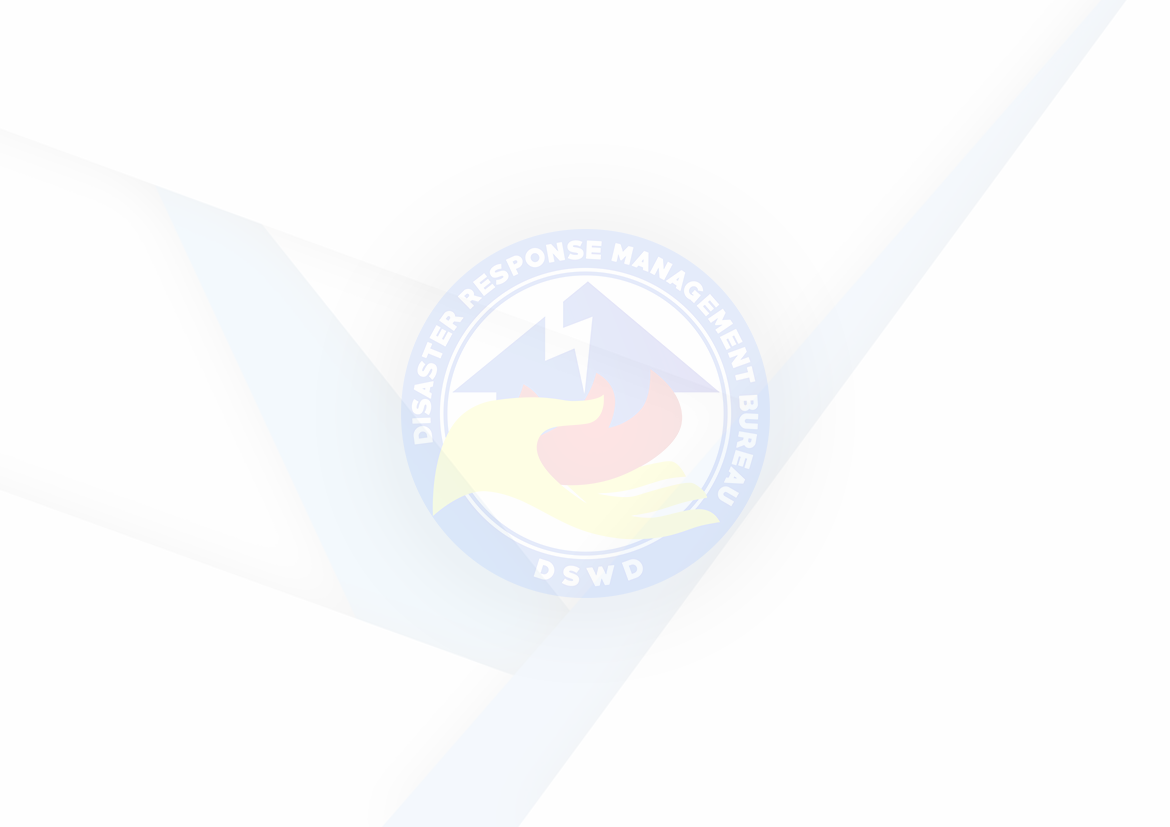 